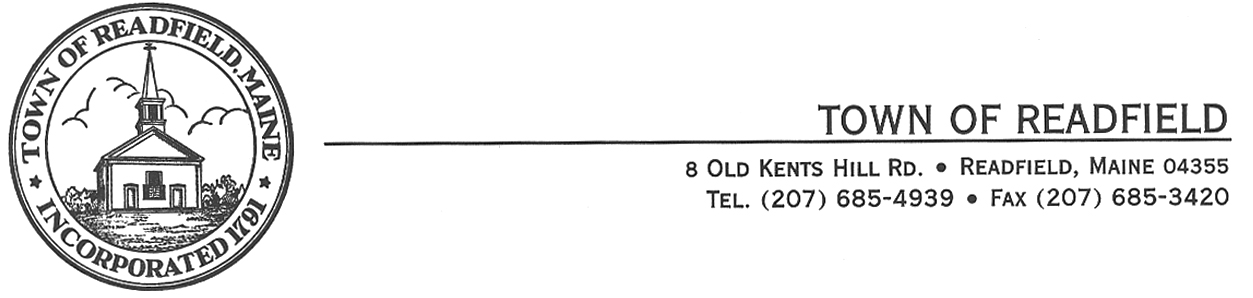 READFIELD PLANNING BOARDAGENDATuesday February 28, 2023 6:30 PMThe Town of Readfield Planning Board will conduct a Public Hearing and Public Meeting at the Town Office at 8 Old Kents Hill Road.  Public Hearing:86 Torsey Shores Road:  Follow up on 1-10-2023 meeting with information requested by the board on application by Daniel Roy, as property owner, for an after the fact building permit.  The after the fact permit involves a new replacement storage shed structure that is now located within the 75 foot Shoreland Zone. The structure was moved and rebuilt in the shoreland zone without a permit or Planning Board consideration as required by Readfield LUO. The property is located at 86 Torsey Shores Road MAP 106 LOT 089.Public Meeting:88 Nobis Point Road:  A proposal to raise a seasonal home and place a crawl space basement to enable year round use. The plan is to stay on the current foot print with no size or height expansion.  The preexisting non-conforming structure is located within 30 feet of the Shore of Maranacook Lake and is within the shoreland residential zone and flood hazard defined area.  The property is located at 88 Nobis Point Road  MAP 140  LOT 031 Discussion on Land Use Ordinance Changes  Consider approval of Minutes 1-10  and  2-13 meetingsThis meeting will be held LIVE at the Readfield Town Hall and via ZOOM at:https://us02web.zoom.us/j/86327315730?pwd=TVBncExsOVZFS1dRVDVPNEd6cjJSQT09Or by Telephone:  1 301 715 8592    Meeting ID: 863 2731 5730  Password:  216751If you have any questions regarding this agenda or would like to be placed on a future agenda, please call the Code Enforcement Office at 685-3290.Next Scheduled Planning Board Meeting will occur March 14, 2023